 AUTOEVALUACIÓN UNIDAD 1GUIA N°5 “Historia, Geográfia y Cs. Sociales”I. Lee con atención las siguientes preguntas y encierra en un círculo la alternativa correcta. (19 pts.)1. La Historia de la Humanidad comienza con:
A. La Revolución del Neolítico
B. La invención de la escritura
C. La aparición del ser humano
D. El dominio del fuego2 “De ellos se han encontrado muchos fósiles que demuestran que fueron los primeros primates en adoptar la posición bípeda y perder los incisivos simiescos”. ¿A qué homínido se refiere la frase? A. Pitecántropo. B. Australopiteco. C. Homo habilis. D. Homo erectus. 3 “Medían hasta 1,7 metros de estatura y su capacidad craneana (que indica el tamaño del cerebro) era de 800 a 1.250 centímetros cúbicos; fue el primer homínido que se aventuró fuera de África, llegando hasta Indonesia”. ¿A qué homínido se refiere la frase? A. Homo habilis. B. Homo erectus. C. Homo neanderthalensis. D. Homo sapiens sapiens.4. ¿Cuál de las siguientes características es propia del período Neolítico?A. Se domina la agricultura, lo que lleva al sedentarismo. B. La forma de vida eran organizaciones en bandas nómadas. C. Se concentra la población en torno a las grandes civilizaciones. D. El dominio de los metales generó mayor especialización en el trabajo. 5. ¿Qué importancia tiene el descubrimiento de la agricultura?A. Es el hito con el que se inicia la Antigüedad. B. Da origen a las primeras civilizaciones. C. Produce el desarrollo de la vida urbana. D. Contribuye al proceso de hominización.6. Para comprender mejor la “prehistoria” universal, los historiadores la han dividido en:A. Paleolítico, arcaico y agroalfareroB.  Edad de piedra y edad de metalesC. Paleolítico, mesolítico y neolíticoD. edad de las cavernas y edad agricultora7. “Grupos humanos que se trasladaron de un lugar a otro buscando alimento”. El texto describe una forma de vida que se desarrolló durante la prehistoria. ¿Cuál de las siguientes alternativas corresponde a esa descripción?A. CazadoresB. NómadesC. SedentariosD. Agricultores8. Entre los inventos más destacados de la prehistoria podemos mencionar A.  Agricultura, el bote a vela, la rueda y el fuego. B.  Escritura, el fuego, el vapor.C.  Escritura, legislación, filosofía y democracia.D. La Red, el vapor, el fuego y la rueda9. “Los homínidos de la prehistoria lograron un conocimiento del medio ambiente y de sus ciclos, sólo observando los cambios de la naturaleza, lo que les permitió aprovechar mejor sus recursos”. Con ello, se inicia un camino hacia una gran revolución al final de la etapa, que cambió por completo la forma de vida humana. Esta fue conocida como:A. Revolución DemográficaB. Revolución SocialC. Revolución AgrícolaD. Revolución de la piedra10. ¿Qué importancia tiene la agricultura en el surgimiento de las civilizaciones? A. Con la agricultura se desarrollaron cambios en el clima y la naturaleza. B. Gracias a una mayor producción de alimentos aumentó su población. C. Surgieron gracias al desarrollo de los cereales. D. Produjeron cambios en la forma de producir los alimentos. 11. Las aldeas o poblados agrícolas aumentaron considerablemente su población y se convirtieron en: A. Países. B. Culturas. C. Ciudades. D. Sociedades agrícolas. 12. ¿Qué significa que las civilizaciones estuviesen socialmente jerarquizadas? A. Estaban compuestas por diferentes grupos sociales. B. Todos cooperaban en las tareas que demandaba el rey. C. Era una sociedad igualitaria con lazos de parentesco. D. La comunidad era gobernada por el rey o monarca. 13. ¿Cómo fue gobernado Egipto durante su unificación territorial? A. Cada ciudad tenía un faraón. B. Por reyes extranjeros. C. Se nombraba un faraón para el alto Egipto y otro para el bajo Egipto. D. Por Dinastías que se sucedieron en el tiempo. 14. ¿Qué característica del Estado egipcio le permitió desarrollar grandes obras como las pirámides?A. población. B. La riqueza de la civilización egipcia. C. Los conocimientos astrológicos que poseían D. Que eran monoteístas y le construían esas obras a su faraón. 15. ¿Qué poder tenía el faraón en Egipto al desarrollar un Estado Teocrático? A. Político. B. Administrativo. C. Económico. D. Religioso. 16. ¿Qué río dio origen a la civilización China? A. Tigris. B. Amarillo. C. Indo. D. Nilo. 17. La organización social y política de la China fue dirigida por un:A. monarca. B. sistema de castas. C. emperador. D. presidente de la república. 18. ¿Por qué las primeras civilizaciones surgieron en las proximidades de los ríos? A. Los ríos eran los únicos lugares donde habitaban los grupos humanos en la prehistoria. B. Sólo porque había agua dulce y les servía para su consumo como de sus animales. C. Los ríos permitieron el excedente de alimentos e intercambiar productos con otras regiones. D. Las bandas se instalaron allí porque era más fácil obtener su alimento. 19. Las sociedades que surgieron en las primeras civilizaciones eran jerarquizadas, esto quiere decir, que habían grupos privilegiados y otros en desmedro. De acuerdo a sus conocimientos, ¿qué factores inciden en la pertenencia a los grupos privilegiados en las primeras civilizaciones? A. Las actividades económicas desempeñadas y los conocimientos astronómicos. B. Las funciones y actividades económicas que desempeñaban. C. Los conocimientos de los ritos religiosos y los ciclos agrícolas. D. La consanguinidad con el rey y la posesión de las propiedades. II. Completa las siguientes actividadesObserva el mapamundi. Luego realiza la actividad propuesta. (4 pts.)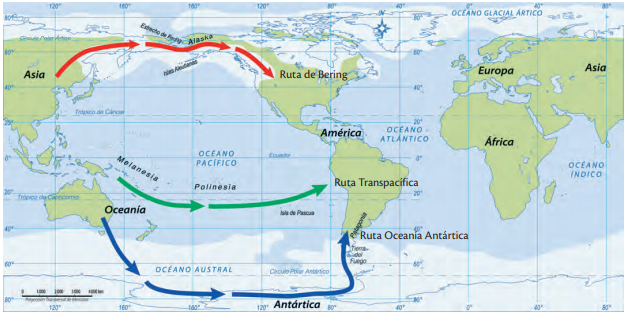 a. Selecciona una de las teorías de poblamiento americano. Luego, completa la ficha sobre ella.He escogido la teoría de poblamiento americano de: ______________________________________Esta teoría plantea que:__________________________________________________________________________________________________________________________________________________________
________________________________________________________________________________________Según la constitución de chile responde con una V si es verdadero y un F si consideras que es falso. (8 pts.)a) ____Durante el neolítico el hombre vivía de lo que cazaba, recolectaba y pescaba. b) ____Las primeras civilizaciones se organizaban en torno a aldeas y que contaban con edificaciones monumentales.c) ____Las primeras civilizaciones eran consideradas hidráulicas ya que, se establecieron alrededor de grandes ríos. d) ____Las primeras civilizaciones comercializaban a través del pago de monedas. e) ____Las primeras civilizaciones tienen en común que son todas esclavistas. f) ____La sociedad de las antiguas civilizaciones se caracterizaba por grupos sociales jerárquicos, donde en su cúspide se encontraba un jefe o líder. g) ____Las primeras civilizaciones se dedicaban principalmente a la agricultura y desarrollaron grandes avances como canales de regadíos. h) ____Los gobernantes de las antiguas civilizaciones estaban estrechamente ligados a los dioses, se consideraban sus representantes en la Tierra o encarnación de ellos.Nombre:Curso:  7° FechaPuntaje EvaluaciónPuntaje Evaluación31 Pts. Puntaje de corte (60%):Puntaje de corte (60%):Puntaje obtenido:Puntaje obtenido:Calificación:Calificación:INSTRUCCIONES: -Se recomienda usar un tiempo de 45  a 60 minutos  para el desarrollo de esta autoevaluación. - Se recomienda tener un lugar de estudio sin distracciones, para mejorar tu concentración-Lea y relea la autoevaluación antes de responder.- Esta guía no será con nota, pero es muy importante enviarlas dentro de un plazo d 10 días desde su publicación, es decir, el 09/06/2020Recuerde: enviar vía mail a angelica.riquelme@elar.cl  en el formato que le resulte más cómodo.Objetivos: Explicar el proceso de hominización, reconociendo las principales etapas de la evolución de la especie humana, la influencia de factores geográficos, su dispersión en el planeta y las distintas teorías del poblamiento americano. (AE1)- Explicar que el surgimiento de la agricultura, la domesticación de animales, la sedentarización, la acumulación de bienes y el desarrollo del comercio, fueron procesos de larga duración que revolucionaron la forma en que los seres humanos se relacionaron con el espacio geográfico. (AE2)- Explicar que en las primeras civilizaciones la formación de Estados organizados y el ejercicio del poder estuvieron marcados por la centralización de la administración, la organización en torno a ciudades, la estratificación social, la formación de sistemas religiosos y el desarrollo de técnicas de contabilidad y escritura. (AE3) Contenidos: Etapas de la hominización - Teorías del poblamiento americano - Surgimiento de la agricultura.La domesticación de animales - La sedentarización  y el desarrollo del comercio. 